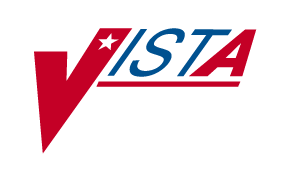 PROSTHETICSPURCHASING - STOCK ISSUESUSER MANUALPatch RMPR*3*61Version 3.0March 2005Department of Veterans Affairs Health System Design and Development (HSD&D)Table of ContentsPatch 61 Stock Issues User Manual	1Overview	1Issuing Stock	2Administering a Stock Issue (IS)	2Edit/Delete Issue from Stock (ED)	8List Open Stock Issues (PS)	14Appendix A	15Glossary	15Appendix B	16Using Prosthetics Help	16Stock Issues User ManualPatch RMPR*3*61 OverviewIssuing StockAdministering a Stock Issue (IS)Continued on next page, ContinuedContinued on next page, ContinuedContinued on next pageAdministering a Stock Issue (IS), ContinuedContinued on next page, ContinuedContinued on next pageAdministering a Stock Issue (IS), ContinuedEdit/Delete Issue from Stock (ED)Continued on next page, ContinuedContinued on next page, ContinuedContinued on next page, ContinuedContinued on next page, ContinuedContinued on next page, ContinuedList Open Stock Issues (PS)Appendix AGlossaryAppendix BUsing Prosthetics HelpIntroductionThe Prosthetics Patch RMPR*3*61 includes enhancements to the Stock Issues (SI) Menu (accessed from the Purchasing (PU) Menu).  This option now has the barcode scanning functionality.  Barcode scanningA benefit of using a barcode scanner is that it takes much less time to scan vs. manually entering data at multiple prompts.  Also there is less room for error.  The barcode label automatically provides the following information when scanned:  Barcode number sequenceHCPCS CodeItem CostDate enteredIFCAP Item namePIP Item descriptionVendorLocationSiteNote to UsersPatch RMPR*3*61 is a large patch that involves careful setup PRIOR to installation and data conversion.  This is extremely important:  Please review this Stock Issues User Manual and the following documents before installation:Forum Patch Module descriptionProsthetics Inventory Package (PIP) Implementation GuideProsthetics Inventory Package (PIP) Lessons LearnedProsthetics Inventory Package (PIP) User Manual.Additionally, end users should review the manuals and Lessons Learned.  Several major changes to the software are being introduced with this patch and the smoothness of adapting to these changes is directly related to end users having and reading these documents.IntroductionA common Prosthetic purchasing action is the Issue from Stock (IS) option.  You can access this option from the Stock Issues (SI) Menu.  The prompts you see when creating an Issue From Stock are recorded on the patient’s 10-2319 record like other purchasing transactions.  Note:  When stock is issued, the action affects the PIP by reducing the Inventory quantity on hand.  StepsTo access the Stock Issues Menu, follow these steps:StepAction1From the Prosthetic Official’s Menu, type PU for the Purchasing Menu and press <Enter.>2Type SI for the Stock Issues Menu and press <Enter>.  Stock Issues (SI) Menu   EN     Enter New Request ...   SI     Stock Issues ...   RP     Reprints ...   RE     Record 2237 Purchase to 2319   ED     Edit/Delete 2237 from 10-2319   CA     Cancel a Transaction   CO     Close Out   CPC    Cancel Purchase Card Transaction   CPO    Reconcile/Close Out Purchase Card Transaction   ED2    Edit 2319   EDPC   Edit Purchase Card Transaction   HI     Add Historical Data   HID    Delete Historical Data Entry   LI     List Open 1358 Prosthetic Transactions   LII    List Open 1358 Transactions By Initiator   LPC    List Open Purchase Card Transactions   LPCI   List Open Purchase Card Transactions By Initiator   LPS    Purchase Card Summary SheetSelect Purchasing Option: SI  <Enter>  Stock Issues   IS     Issue From Stock   ED     Edit/Delete Issue From Stock   PS     List Open Stock Issues   EL     Enter Lab Issue from Stock             **> Out of order:  USE STANDARD ISSUE FROM STOCK   LI     Edit Lab Issue from Stock             **> Out of order:  USE STANDARD ISSUE FROM STOCKSelect Stock Issues Option:  SiteThe Site prompt only appears if your Prosthetics Service covers multiple stations.  Enter the site or a question mark to bring up a list of sites to select one.Steps (continued)To issue from stock, follow these steps:StepAction3From the Stock Issues (SI) Menu, select the Issue From Stock (IS) option by typing IS and pressing <Enter>.4Select the Site (if more than one Site can be selected).5Select a Prosthetic patient.6To either view the 2319 or continue, press <Enter> to continue.Issue from Stock (IS) optionSelect Purchasing Option: SI <Enter> Stock Issues   IS     Issue From Stock   ED     Edit/Delete Issue From Stock   PS     List Open Stock Issues   EL     Enter Lab Issue from Stock             **> Out of order:  USE STANDARD ISSUE FROM STOCK   LI     Edit Lab Issue from Stock             **> Out of order:  USE STANDARD ISSUE FROM STOCKSelect Stock Issues Option:  IS  <Enter>  Issue From StockSITE: Hines Development System// <Enter>                   499Select PROSTHETIC PATIENT: PROSpatient,one <Enter> PROSpatient,one            000009999     YES     SC VETERAN    Enrollment Priority: GROUP 3    Category: IN PROCESS    End Date:          ...OK? Yes// <Enter>  (Yes)*Comments on fileCurrent Disability Codes are: AO/DIS         OTHERS ELIG    NSC   PL-104-262 (ELIG. REFORM                              PPROSpatient,one Enter 10-2319 screen to VIEW (1-8),'^' to EXIT, or 'return' to continue: <Enter>  Entering a Stock Item!!!Prosthetic PatientEnter the name of the patient in the usual manner, i.e., last name, <comma>, first initial of first name, or first initial of last name plus last 4 numbers of the patient's social security number, or the full social security number without hyphens.Type of TransactionIs it a first time issue, a repair of a previous issue, a spare, or are you replacing a previous issue?  Choose one of the following at the Type of Transactions prompt:INITIAL - IREPAIR - XSPARE - SREPLACE - RStepsTo continue to issue from stock, follow these steps:StepAction7Select a Type of Transaction.8Select a Patient Category.  If you select NSC/OP, then you will need to select a Special Category.  (See next page.)Sample screen     Select one of the following:          I         INITIAL ISSUE          X         REPAIR          R         REPLACE          S         SPARETYPE OF TRANSACTION: I  <Enter>INITIAL ISSUEPATIENT CATEGORY: ??  <Enter>Choose from: 1        SC/OP2        SC/IP3        NSC/IP4        NSC/OPPATIENT CATEGORY: 4  NSC/OP <Enter>Patient CategoryEnter the patient's service connection and inpatient or outpatient status at the time the stock was issued.  Choose one of the following Patient Categories:SC/OPSC/IPNSC/IPNSC/OPSpecial CategoryIf the patient is a NSC/OP patient, then the Special Category prompt appears.  See sample screen below for the four options available with this prompt.StepsTo continue to issue from stock, follow these steps:StepAction9If the patient was an NSC/OP, then you must also select a Special Category.10Scan in the barcode label for the item.  (You can also manually enter the alpha/numeric sequence under the barcode on the label and press <Enter> if necessary.)11If a CPT Modifier is associated with the item, this prompt will appear.  Select Left, Right or Both and press <Enter>.12The HCPCS, IFCAP Item and PIP Item description displays automatically.Sample screenSPECIAL CATEGORY: ??  <Enter>If the patient is NSC/OP, then this field must also be set.  Choose from: 1        SPECIAL LEGISLATION2        A&A3        PHC4        ELIGIBILITY REFORMSPECIAL CATEGORY: 1 <Enter> SPECIAL LEGISLATIONScan in item bar code: ?? If you have access to a barcode scanner, use it to scan the item barcode now.  Don't press the [Enter] key as the scanner should do this automatically.If the scanner cannot read the barcode, type in the character sequenceimmediately below the barcode.Scan in item barcode: V2025-3020507120544    <Enter>HCPCS: E0142  RIGID WHEELED WITH SE     IFCAP Item: PIP Item desc.: Scan in item barcodeScan in the item that you issued with the barcode reader at the Scan in item barcode prompt.  You can also manually enter the character sequence immediately below the barcode.  QTYThis is the quantity issued.  StepsTo continue to issue from stock, follow these steps:StepAction13Enter the Quantity of the item being issued.14Enter the Date of Service that the item was issued to the patient.15Enter the Serial Number (optional) or bypass this prompt.16Enter the Lot Number (optional) or bypass this prompt.Sample screenQTY: 1 <Enter>DATE OF SERVICE: // ??  <Enter>This is the date when an item is issued to the patient.     Examples of Valid Dates:        or  or  or 012057       T   (for TODAY),  T+1 (for TOMORROW),  T+2,  T+7,  etc.       T-1 (for YESTERDAY),  T-3W (for 3 WEEKS AGO), etc.     If the year is omitted, the computer uses CURRENT YEAR.  Two-digit year       assumes no more than 20 years in the future, or 80 years in the past.     You may omit the precise day, as:  JAN, 2002DATE OF SERVICE: // T-1 <Enter> () SERIAL NBR: 12345 <Enter> NUMBER: <Enter>Date of ServiceThe Date of Service prompt defaults to the current date and is the date that the item was given or delivered to the patient.  (See sample screen above for examples of valid date entries.)Note:  If you issued stock last week, and you are entering the SI on a future date, you can change the date to the actual issue date.Serial and  Numbers (Optional)The Serial Number and the Lot Number can help track patients who have received items that have been recalled by either the manufacturer or the FDA.  The Serial Number (1 - 20 characters) is for the issued or repaired appliance.  The Lot Number (1 - 20 characters) stores the manufacturer’s lot number of the item being furnished to the patient. RemarksEnter any additional information in the Remarks free-text field with a maximum of 61 characters.  This should be detailed information about the item or the closeout, which appears on the 2319.  This prompt can be bypassed.  StepsTo continue to issue from stock, follow these steps:StepAction17Enter Remarks here (optional), and the Summary displays.18You can now Post, Edit or Delete the Stock Issue.Summary screenREMARKS: {This appears on the 2319 only.} <Enter>==============================================================================                               ***STOCK ISSUE***     PATIENT NAME: PROSpatient,one                     SSN: 000009999     TYPE OF TRANSACTION: INITIAL ISSUE    SOURCE: COMMERCIAL     PATIENT CATEGORY: NSC/OP            SPECIAL CATEGORY: SPECIAL LEGISLATION     ITEM:                       VENDOR: HINES VA SUPPLY DEPOT     PSAS HCPCS: E0142  RIGID WHEELED WITH SE     HCPCS/ITEM: 1 E0142-1      C ODJ'S STICK     QUANTITY: 1       UNIT COST: 35.00    TOTAL COST: 35.00     SERIAL NUMBER:                         NUMBER:      REMARKS:  {Appears on the 2319.}     DATE OF SERVICE:            Inventory Location: JLOC ==============================================================================Would you like to POST/EDIT/DELETE this entry:  (P/E/D): P//<Enter> OSTPosted to 2319...Post/Edit/ Delete PromptAt this last prompt, you may post the entry (which completes it), delete it (if it is the wrong patient), or edit/review other records pending for this patient.  Accept the default answer of Post by pressing <Enter> to post to the patient’s 10-2319.Trans TypeYou are returned to the Transaction Type prompt to perform another stock issue for the same patient.Function descriptionUse the Edit/Delete Issue from Stock (ED) option to edit the patient's VAF 
10-2319 after it has already been posted.  You can do the following:  edit if you issued the wrong item, correct Issue From Stock errors (edit all fields), and delete the record (if you selected the wrong patient).Note:  If items are returned to inventory, this option is used, and the issued item can be deleted which returns the item to the PIP.ED2 & QED2Patch 61 has made changes in the Edit 2319 (ED2) option from the Purchasing (PU) Menu and Quick Edit 2319 Record (QED2) option from the NPPD Tools (ND) Menu.  No prompts have been altered in these options.  The only change with Patch 61 is that if the Form Type is a “Stock Issue,” then the ED2 and QED2 options cannot be edited as these transactions cannot be selected that were entered through the Stock Issues (SI) Menu option.Editing of Stock Issues should only be done through Edit/Delete Stock Issue (ED) option, which in effect updates the PIP.  Using this option will update PIP when a stock issue is deleted or if the Quantity or HCPCS code is being changed.StepsTo edit a stock issue (or delete a stock issue), follow these steps:StepAction1At the Select Stock Issues Option prompt, type ED for the Edit/Delete Issue From Stock option.2Select the Site (if more than one Site can be selected).3Select a Prosthetic Patient.Stock Issues MenuSelect Purchasing Option: SI <Enter> Stock Issues   IS     Issue From Stock   ED     Edit/Delete Issue From Stock   PS     List Open Stock Issues   EL     Enter Lab Issue from Stock             **> Out of order:  USE STANDARD ISSUE FROM STOCK   LI     Edit Lab Issue from Stock             **> Out of order:  USE STANDARD ISSUE FROM STOCKSelect Stock Issues Option: ED <Enter> Edit/Delete Issue From StockSITE: Hines Development System//   <Enter>               499Select PATIENT: PROSpatient,one <Enter> PROSpatient,one       000890765   Enter <RETURN> to continue.              1   PROSpatient,one        EYEGLASSES                   $   5.00      2   PROSpatient,one        ACCESSORY                    $   1.06      3   PROSpatient,one        OXYGEN DEVICE                $ 400.00 Press <RETURN> to see more, '^' to exit this list, ORCHOOSE 1-3: 3 <Enter> 1-29-2001     OXYGEN DEVICE                     $ 400.00SiteThe Site prompt only appears if your Prosthetics Service covers multiple stations.  Prosthetic PatientEnter the name of the Prosthetic patient.  For instance, enter the last name, <comma>, first initial of first name.  You can also enter the first initial of last name plus the last 4 numbers of the patient's social security number, or the full social security number without hyphens.Summary reviewA summary of the stock issue appears so you may verify that this is the record you want.  You may choose at this time to either delete the transaction or edit it.  StepsTo continue to edit a stock issue (or delete a stock issue), follow these steps:StepAction4The summary displays so you may verify that this is the record you want.  You can edit or delete the stock issue.  Type “E” to edit it and press <Enter>.  (You can delete the record by typing “D.”)5Edit the Type of Transaction or press <Enter> to accept the current selection.Summary screen==============================================================================                               ***STOCK ISSUE***     PATIENT NAME: PROSpatient,one                     SSN: 000890765     TYPE OF TRANSACTION: INITIAL ISSUE    SOURCE: COMMERCIAL     PATIENT CATEGORY: NSC/OP              SPECIAL CATEGORY: SPECIAL LEGISLATION     ITEM: CANE                       VENDOR: CROWN DRUG COMPANY     PSAS HCPCS: E0100   CANE ADJUST/FIXED WITH TIP       CPT MODIFIER: NU     HCPCS/ITEM: E0100-1  CANE – EXTRA LONG     QUANTITY: 3       UNIT COST: 25.00    TOTAL COST: 75.00     SERIAL NUMBER: 123456                  NUMBER:      REMARKS:      DATE OF SERVICE: APR 01, 2003         Inventory Location:  HO 1==============================================================================Would you like to EDIT/DELETE this Transaction:  (E/D): E// <Enter> EDITTYPE OF TRANSACTION: INITIAL ISSUE//   <Enter>  INITIAL ISSUE Type of TransactionThere are four options in the Type of Transaction prompt.  Is it a first time issue, a repair of a previous issue, a spare, or are you replacing a previous issue?  Change one of the following types of transactions to update the stock issue:INITIAL - IREPAIR - XSPARE - SREPLACE - RPatient CategoryEnter the patient's service connection and inpatient or outpatient status at the time the stock was issued.  Change one of these Patient Category options to update the record:SC/OPSC/IPNSC/IPNSC/OPSpecial CategoryIf the patient is a NSC/OP patient, then this prompt appears.  Update one of the following if necessary:  Special Legislation, A&A, PHC, or Eligibility Reform.StepsTo continue to edit a stock issue (or delete a stock issue), follow these steps:StepAction6Edit the Patient Category (if necessary).7Edit the Special Category (if necessary).8At the Scan in item barcode prompt, you can press <Enter> to keep the current label information.  For a new label, point and click the scanner on the barcode label.  9Edit the old/new CPT Modifier field (if necessary).Screen samplePATIENT CATEGORY: NSC/OP//   <Enter>  NSC/OPSPECIAL CATEGORY: SPECIAL LEGISLATION// <Enter>   SPECIAL LEGISLATIONScan in item barcode: A4254-3011023135714 <Enter>OLD CPT MODIFIER: NU  <Enter>NEW CPT MODIFIER: <Enter>Scan in item barcodeYou can scan in the barcode label or manually enter the number for the item.  Press <Enter> to keep the same barcode label information without scanning.VendorYou can select a different Vendor for the Item in the Prosthetics Inventory.StepsTo continue to edit a stock issue (or delete a stock issue), follow these steps:StepAction10The HCPCS, IFCAP Item and PIP Item description automatically displays.11Edit the Vendor or press <Enter> to accept the current Vendor.12Press <Enter> to accept the default Source, or change it by typing either C for Commercial or V for VA.Screen sampleHCPCS: E0100   CANE ADJUST/FIXED WITH TIP  IFCAP Item: CANEPIP Item desc.: CANEVENDOR:CROWN DRUG COMPANY//   CROWN DRUG COMPANY      PH:312 666-0981  NO:  11ORD ADD:1640                       FMS:                             CODE:             FAX:         ...OK? Yes// <Enter>    (Yes)SOURCE: C// <Enter>  COMMERCIALSourceThe Source prompt is either the VA or Commercial.QtyThis is the quantity issued.  Date of ServiceThe Date of Service is the date the item was issued to a patient.  This prompt can be edited if necessary.StepsTo continue to edit a stock issue (or delete a stock issue), follow these steps:StepAction13Press <Enter> to accept the current Quantity or edit the amount.14Press <Enter> to accept the current Date of Service or edit the date (if necessary).15Press <Enter> to accept the current Serial Number or edit it.16Press <Enter> to accept the current Lot Number or edit it.17Edit any Remarks (if necessary).Screen sampleQUANTITY: 3// 2  <Enter>DATE OF SERVICE: APR 01, 2003//  <Enter> (APR 01, 2003)SERIAL NBR: 123456// <Enter>  123456 NUMBER: <Enter>REMARKS: Entered a different quantity  <Enter>Serial NbrThis is the Serial Number (1 - 20 characters) of the stock item.  This prompt can be bypassed. NumberThe Lot Number (1-20 characters) stores the manufacturer’s lot number of the item being furnished to the patient.RemarksEnter any additional information here.  This should be detailed information about the Item or the closeout.  This field has a maximum of 61 characters.Post/Edit/ Delete PromptAt this point, you may post the entry, delete the entry, or edit it again if you missed a prompt that you need to edit.StepsTo continue to edit a stock issue (or delete a stock issue), follow these steps:StepAction18You can now Post, Edit or Delete the Stock Issue.  At the Would you like to Post/Edit/Delete this entry:  (P/E/D):  P// prompt, press <Enter> to accept the default of Post to complete the edits that you have made to the 2319.Note:  To delete the record at this point, type D and press <Enter> or type E to edit the record again if necessary.Summary screen with Edit/Delete Prompt==============================================================================                               ***STOCK ISSUE***     PATIENT NAME: PROSpatient,one                     SSN: 000123456     TYPE OF TRANSACTION: INITIAL ISSUE    SOURCE: Commercial     PATIENT CATEGORY: NSC/OP              SPECIAL CATEGORY: SPECIAL LEGISLATION     ITEM: CANE                       VENDOR: CROWN DRUG COMPANY     PSAS HCPCS: E0100   CANE ADJUST/FIXED WITH TIP       CPT MODIFIER: NU     HCPCS/ITEM: E0100-1  CANE EXTRA LONG     QUANTITY: 2       UNIT COST: 25.00    TOTAL COST: 50.00     SERIAL NUMBER: 123456                  NUMBER:      REMARKS: Entered a different quantity     DATE OF SERVICE: APR 01, 2003         Inventory Location:  HO 1==============================================================================Would you like to POST/EDIT/DELETE this entry:  (P/E/D): P// <Enter> POSTPosting....Function descriptionThe List Open Stock Issues (PS) option prints Stock Issues that do not have a date in the Delivery Date column of the 2319.Recommendation:  Run this report periodically (minimum quarterly) to make sure that Delivery Dates are entered for all Stock Issues.  The Delivery Date indicates that the Stock Issue has been posted.StepsTo display a list of open Stock Issues, follow these steps:StepAction1Select the List Open Stock Issues option by typing PS and press <Enter.>2At the Starting Date prompt, enter the beginning date of the date range you want to view the list of open stock issues.  To enter a year date range, you can type T-365 and press <Enter.>3At the Ending Date prompt, to enter the end date of a one year range, type T for Today, and press <Enter.>4At the Device prompt, press <Enter> twice and the report displays.Sample screen   IS     Issue From Stock   ED     Edit/Delete Issue From Stock   PS     List Open Stock Issues   EL     Enter Lab Issue from Stock             **> Out of order:  USE STANDARD ISSUE FROM STOCK   LI     Edit Lab Issue from Stock             **> Out of order:  USE STANDARD ISSUE FROM STOCKSelect Stock Issues Option: PS <Enter>  List Open Stock IssuesSITE: Hines Development System// <Enter>                   499Starting Date: T-365  <Enter>  (DEC 30, 2002)Ending Date: T  <Enter>    (DEC 30, 2003)DEVICE: HOME// <Enter>      TELNET    Right Margin: 80// <Enter>    FROM: DEC 30, 2002-DEC 30, 2003   OPEN STOCK ISSUES                     PAGE 1PATIENT NAME    SSN   REQUEST DATE  VENDOR        ITEM               ITEM COSTPROSpatient,one 0765    ABBOTT LABORA WHEELCHAIR - MANUA    300.00PROSpatient,two 0061    ABB           BEEF-ROUND/TOP/INS     50.00                                 END OF REPORTTermDescriptionHCPCSHealthcare Financing Administration Common Procedure Coding System.  A code that represents an item or service.  LocationA specific area that contains Prosthetic stock.Patient CategoryThe patient's service connection and patient status:SC/OPSC/IPNSC/IPNSC/OPPSAS ItemAn item that can be issued to a patient.  There may be multiple PSAS Items associated with one HCPCS: 1 - Sling, arm extra large2 - Sling, arm medium3 - Sling, arm smallRe-order LevelA level at which time a stock Item should be re-ordered.  A mailman message will appear daily indicating the re-order level has been reached.SourceThe distribution for the stock, either VA or Commercial.Type of TransactionA first time issue, a repair of a previous issue, a spare, or a replacement of a stock item:Initial = IRepair = XSpare = SReplace = RUnit of IssueHow the Item is issued, e.g., box, each, bottle, etc.VendorThe company from which the Item is purchased.Question Mark HelpYou can view online descriptive help for menus, options, and prompts.  You can enter one, two, or three question marks to get extended online help in Prosthetics.? (Single question mark)Entering a single question mark at a prompt provides you with a single line of standard help.  ?? (Double question mark)Two question marks entered at a prompt provide you with a list of choices appropriate to the prompt where you entered the question marks.SITE: Hines Development System// ?? <Enter>   Choose from:    VAMC                                   508   VAMC                                           500   HINESTEST                                      998   Hines Development System                       499    VAMC                               671   ZZOJ VAMC VAMC                                 991SITE: Hines Development System//Menu OptionsYou can enter three question marks to view Menu option descriptions.??? (Triple question mark)Entering three question marks provides you with a brief description and a synonym:   24     2421 Form   25     2520 Transaction without printing 10-55   10     10-55 PSC Form   29     2914 Eyeglass Record   NF     Create a No-Form Daily Record   PD     Pickup and Delivery Charges   PC     Purchase Card Form   SS     Purchase Card Site ParameterSelect Enter New Request Option: ??? <Enter>'10-55 PSC Form'     Option name: RMPR 10-55     Synonym: 10     This will create a new FL 10-55 form and post purchasing data to patient's VAF 10-2319 record and update the Service's VAF 1358 obligation.'2421 Form'     Option name: RMPR 2421     Synonym: 24     This option will create a new VAF 10-2421 form, post to the patient's     VAF 10-2319, and update the VAF 1358 obligation.'2520 Transaction without printing 10-55'     Option name: RMPR 2520     Synonym: 25     For VAF 10-2520 PSC transactions that are under $300.00 and do not have and FL 10-55.  It will then post to the VAF 1358 and patient's VAF 10-2319 record.